 أسلوب القسم  : أسلوب يراد به تأكيد شيء لدى السامع  من أجل محو أي شك في ذهنه س1 : مم يتكون أسلوب القسم ؟جـ : يتكون من : أداة القسم : وتكون حرفا مثل  : (الواو ، الباء ، التاء) ، أو فعلا مثل : (أحلف  ، أقسم) .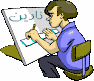  مُقسَم به : وهو القسم بكل شيء عظيم في نظر المقسم  مثل : (الله - رب الكعبة - حياة - عمر  ....) . جواب القسم (المُقسَمِ عليه) :  يكون جملة اسمية أو فعلية .مثال : والله شاهد الزور آثم  - أقسم لن أفرط في التفوق .توكيد جملة جواب القسمس1 : ما معنى توكيد جملة جواب القسم ؟جـ : معنى توكيد جملة جواب القسم أن تدخل على تلك الجملة أداة من أدوات التوكيد وهي : (إن - أن - لام الابتداء - لام القسم - قد - نون التوكيد الخفيفة - نون التوكيد الثقيلة) .أولاً : الجملة الاسمية :أ - الجملة الاسمية المثبتة تؤكد بــ :إن وحدها مثل : والله إن الحياة كفاح .اللام وحدها مثل : تالله لشاهد الزور آثمإن واللام مثل : والله إن الحياة لكفاح .ب - الجملة الاسمية المنفية لا تؤكد مثل : واللهِ لا تفوق بلا جهد .ثانياً : الجملة الفعلية :إذا كانت جملة فعلية مثبتة ، وفعلها فعل ماضٍ  فإنها تؤكد  بـ (قد) وحدها ، أو بـ(اللام و قد)مثل : والله قد ذاكرت . - والله لقد ذاكرت ..إذا كانت جملة فعلية مثبتة ، وفعلها فعل مضارع متصل بلام القسم(أي لا فاصل بينهما) دالاًّ على الاستقبال(المستقبل) أكد بـ(نون التوكيد) .مثل : يمين الله لتعودن القدس .إذا كانت جملة فعلية منفية فإنها لا تؤكد .مثل : أقسم لن أصادق الأشرار . تذكر : تاء القسم : لا تدخل إلا  على لفظ الجلالة (اللّه) وحده (الواو ، الباء ، التاء) حروف جر وقسم  تجر الاسم الواقع بعدها (المُقسَم به). المقسم به إعرابه مبتدأ ، وخبره محذوف وجوباً تقديره : قسمي ، أو يمينيمثل : والله لينجحن المجتهد .الواو :حرف جر وقسم .الله : لفظ الجلالة مقسم به مجرور  لفظاً  مرفوع محلاً على أنه مبتدأ ، وخبره محذوف وجوباً تقديره : قسمي ، أو يميني .لينجحن : اللام : واقعة في جواب القسم ، ينجحن : فعل مضارع مبني على الفتح ؛ لاتصاله بنون التوكيد .المجتهد : فاعل مرفوع بالضمة ، وجملة جواب القسم (لينجحن المجتهد) لا محل لها من الإعراب .اللام قد تدخل على المقسم به مثل : لَعَمْرُك لَينجحنّ المجتهد ، وإعرابها هنا :  اللام : لام الابتداء حرف مبني على الفتح  .  عَمْرُ : مبتدأ مرفوع، وخبره محذوف وجوباً تقديره : قسمي ، أو يميني .